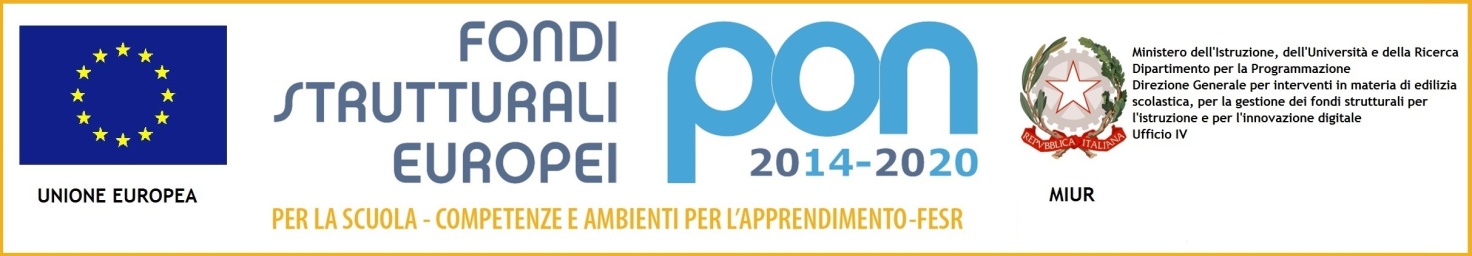 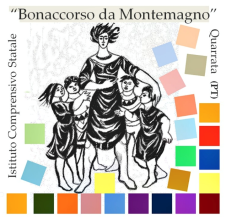 Istituto Comprensivo StataleBonaccorso da MontemagnoVia Petrarca snc, 51039 Quarrata (PT) Tel. 0573/72444 fax 0573/778855 PTIC82600P  C.F.80008950471   c/c/postale n.1008772616    email: ptic82600p@istruzione.itPEC : ptic82600p@pec.istruzione.it  Codice univoco per fatture elettroniche: UFMSZ9Allegato 1 - Elenco azioni formativeSi precisa che le indicazioni  contenute nel presente allegato si limitano a fornire alcune linee guida in merito ai contenuti, alle metodologie e alla durata dei corsi. Spetta al candidato proporre l’articolazione del progetto, i contenuti e le metodologie in modo coerente con le indicazioni sotto elencate e con la possibilità di ampliarli e migliorarli. La durata può discostarsi da quella indicata per un massimo del 20%.Lista e descrizione delle azioni formative1) Nuovi modelli di apprendimento attivoBreve descrizione dell’Unità Formativa L’unità formativa ha l’obiettivo di favorire una progressiva innovazione delle pratiche didattiche, che superi il modello trasmissivo delle conoscenze per favorire ambienti di apprendimento attivi, per il pieno sviluppo delle competenze degli alunni. I docenti verranno guidati nella costruzione e sperimentazione di percorsi didattici che utilizzino il metodo laboratoriale, l’apprendimento cooperativo, il modello della classe capovolta, gli E.A.S. (episodi di apprendimento situati). L’esperto guiderà i docenti nella fase di progettazione dei percorsi, in quella di sperimentazione in classe, nella rielaborazione e restituzione dei lavori.			Obiettivi dell’azione formativa Conoscenze  Acquisire conoscenze relativamente alle pratiche didattiche più innovative (episodi di apprendimento situato, flipped classroom, cooperative-learning).Competenze  Acquisire competenze metodologiche adeguate per la costruzione e sperimentazione di percorsi didattici innovativi, per il superamento della modalità trasmissiva delle conoscenze, a favore di una modalità attiva di apprendimento;acquisire competenze per la gestione dei gruppi e del lavoro laboratoriale.Abilità OperativeGestione della classe capovolta;utilizzo delle nuove tecnologie.Numero ore previste (comprensive delle diverse metodologie formative: in presenza, a distanza, ricerca-azione, restituzione, ecc.) 25 per ogni corso attivato2) Dalle unità di apprendimento alle unità di competenzaBreve descrizione dell’Unità Formativa Il corso mira a facilitare il passaggio da una progettazione didattica basata sulle unità di apprendimento a una incentrata sulle unità di competenza. Il modo migliore per poter valutare le competenze è strutturarne la regolare osservazione e valutazione all’interno della quotidiana attività didattica ponendole al centro della scuola. Il corso ha come scopo generale quello di formare gli insegnanti sulla progettazione e valutazione per competenze come strumenti di lavoro quotidiano (con un occhio di riguardo alle competenze metadisciplinari) e quello più specifico di creare delle unità di competenza per tutto il primo ciclo di istruzione. Tali unità saranno messe a disposizione di tutte le scuole dell’ambito che potranno utilizzarle ed adattarle	all’interno del proprio curricolo. Gli insegnanti che parteciperanno al corso saranno formati per facilitare l’adozione delle unità di competenza all’interno delle proprie scuole.			Obiettivi dell’azione formativa Conoscenze  acquisire conoscenze relativamente alla compilazione delle unità di competenza.Competenze  Acquisire competenze metodologiche adeguate per la costruzione e sperimentazione delle unità di competenza;acquisire competenze per la gestione dei gruppi e del lavoro laboratoriale.Abilità operativeGestione e adattamento delle unità di competenza all’interno dei singoli istituti.Numero ore previste (comprensive delle diverse metodologie formative: in presenza, a distanza, ricerca-azione, restituzione, ecc.) 25 per ogni corso attivato3) La certificazione delle competenze Breve descrizione dell’Unità Formativa Dopo aver introdotto la unità di competenza ed averle implementate nella scuola si rende necessario utilizzarle, nelle classi quinte di scuola primaria e terze di scuola secondaria, per la compilazione della certificazione delle competenze. Tale certificazione non deve infatti essere un lavoro slegato dalla normale attività didattica e valutativa; deve invece esserne la naturale conclusione. In questa ottica il corso si propone di formare gli insegnanti a utilizzare le rubriche valutative implementate con l’utilizzo delle unità di competenza al fine di certificare le competenze in uscita dei singoli alunni. Si creerà una traccia per la certificazione delle competenze partendo dal lavoro che tutte le scuole hanno già effettuato e raccordandolo con il lavoro sulle unità di competenza.Obiettivi dell’azione formativa Conoscenze  - acquisire conoscenze relativamente alla compilazione della certificazione delle competenze.Competenze  acquisire competenze metodologiche adeguate per la costruzione e sperimentazione della certificazione delle competenze;acquisire competenze per la gestione dei gruppi e del lavoro laboratoriale.Abilità OperativeGestione  e adattamento della certificazione delle competenze all’interno dei singoli istituti.Numero ore previste (comprensive delle diverse metodologie formative: in presenza, a distanza, ricerca-azione, restituzione, ecc.) 25 per ogni corso attivato4) La matematica per tuttiBreve descrizione dell’Unità Formativa Le difficoltà in matematica sono un problema sociale in quanto provocano spesso un rifiuto in un gran numero di allievi che giunge alla maturità senza padroneggiare un linguaggio matematico formale e le operazioni logiche che permettono di orientarsi in modo consapevole nella realtà. Apprendere la matematica è invece un diritto per tutti perché è la base delle competenze necessarie a praticare la cittadinanza attiva. Anche gli alunni diversamente abili hanno diritto a sviluppare gli apprendimenti matematici secondo le proprie capacità: è dimostrato da più studi come una conoscenza di base della matematica si indispensabile per conseguire alcune autonomie di vita. Inoltre, essendo un linguaggio universale, la matematica può essere un potente mezzo per l'integrazione di alunni di altra lingua e cultura. Dall'osservazione delle difficoltà nell'apprendimento logico-matematico, vogliamo giungere alla progettazione e sperimentazione di percorsi tendenti a rimuovere gli ostacoli che potrebbero rendere difficoltoso il processo cognitivo. In questo percorso prenderemo in considerazione anche le necessità di soggetti con Disturbi Specifici di Apprendimento e la presenza di alunni con disabilità.  Si prevedono: incontri con un consulente scientifico e/o altri esperti sulle problematiche psico-pedagogiche e didattiche legate alle difficoltà nell'apprendimento della matematica per la progettazione del lavoro da sperimentare nelle classi, per l'analisi e la verifica. Lavori di gruppo tra insegnanti per mettere a punto percorsi didattici. Sperimentazione dell'insegnante nelle proprie classi. Documentazione del lavoro e del percorso svolto.Obiettivi dell’azione formativa Conoscenze  potenziamento delle conoscenze disciplinari. Potenziamento di conoscenze e strategie legate alla didattica della matematica e della scienza.Competenze  Organizzare e animare situazioni di apprendimento;coinvolgere gli alunni nei loro apprendimenti;ideare e fare evolvere dispositivi di differenziazione;coinvolgere le famiglie; utilizzare tecnologie;gestire la propria formazione continua. Abilità Operativeorganizza attività laboratoriali relative al problem solving. Organizza attività di apprendimento cooperativo.Numero ore previste (comprensive delle diverse metodologie formative: in presenza, a distanza, ricerca-azione, restituzione, ecc.) 25 per ogni corso attivato5) Cruciverba contemporaneoBreve descrizione dell’Unità Formativa I corsi hanno per oggetto temi e linguaggi dell'arte contemporanea, consistono in attività di laboratorio, cicli di lezioni, seminari e conferenze e sono rivolti ai docenti di tutti gli ordini di scuola. Le esperienze svolte troveranno espressione in pubblicazioni di quaderni, luogo di rielaborazione e riflessione sulle attività stesse.Obiettivi dell’azione formativa Conoscenze  Autori, correnti, temi e tecniche della cultura contemporanea con particolare attenzione alle arti visive.Competenze  Acquisire familiarità con i linguaggi e i temi del contemporaneo, ampliando spazi di dialogo con le nuove generazioni, in una dimensione di ricerca aperta. I docenti si potranno confrontare in modo consapevole con il nostro presente, includendone temi e pratiche nella loro didattica, mentre gli studenti dilateranno l'orizzonte dei loro riferimenti culturali, ponendosi in relazione con opere, visioni, testi, performance, lezioni di qualità, volti a fornire chiavi di lettura e interpretazione del nostro tempo.Abilità OperativeUso della prassi laboratoriale e del dato esperienziale per avvicinarsi alla contemporaneità;apertura della scuola agli enti del territorio deputati alla conoscenza del presente.Numero ore previste (comprensive delle diverse metodologie formative: in presenza, a distanza, ricerca-azione, restituzione, ecc.) 166) Competenze linguistiche e CLILBreve descrizione dell’Unità Formativa Garantire il raggiungimento dei livelli B1, B2 e C1, in particolare per i docenti di discipline non linguistiche, soprattutto finalizzato alla realizzazione  dei percorsi CLIL.Obiettivi dell’azione formativa Conoscenze  raggiungere i livelli B1, B2 o C1 nella conoscenza scritto-orale della lingua inglese.Competenze  raggiungere i livelli B1, B2 o C1 nella conoscenza scritto-orale della lingua inglese.Numero ore previste (comprensive delle diverse metodologie formative: in presenza, a distanza, ricerca-azione, restituzione, ecc.) 25 per ogni corso attivato7) Le TIC per i nuovi ambienti di apprendimento 1Breve descrizione dell’Unità Formativa Corso informatica di base: come utilizzare il computer nelle sue funzioni principali e con Internet.Obiettivi dell’azione formativa Competenze  trasformazione della metodologia tradizionale di insegnamento fondata sulla successione di lezioni frontali e sul libro di testo, nella creazione di una comunità di apprendimento in presenza e online che condivide materiali digitali ed interagisce tra pari e con il docente;utilizzo delle risorse base del computer. Numero ore previste (comprensive delle diverse metodologie formative: in presenza, a distanza, ricerca-azione, restituzione, ecc.) 188) Le TIC per i nuovi ambienti di apprendimento 2Breve descrizione dell’Unità Formativa BASE: uso della piattaforma di E-learning Moodle e UIBI. Uso della App UIBI per la fruizione Mobile dei Corsi. Per IC: Il BLOG di classe quale spazio didattico della classe.Obiettivi dell’azione formativa Competenze  trasformazione della metodologia tradizionale di insegnamento fondata sulla successione di lezioni frontali e sul libro di testo, nella creazione di una comunità di apprendimento in presenza e online che condivide materiali digitali ed interagisce tra pari e con il docente;utilizzo delle risorse in modalità Mobile Learning;conoscere le finalità didattiche del blog di classe, apprendere a costruire e gestire il blog di classe.Numero ore previste (comprensive delle diverse metodologie formative: in presenza, a distanza, ricerca-azione, restituzione, ecc.) 189) Le TIC per i nuovi ambienti di apprendimento 3Breve descrizione dell’Unità Formativa BASE: funzioni di base della LIM (Promethean e Smart).Obiettivi dell’azione formativa Competenzetrasformazione della metodologia tradizionale di insegnamento fondata sulla lezione frontale con ausilio statico della lavagna in una metodologia esplorativa e partecipativa fondata sulla fruizione dinamica di contenuti anche multimediali; apprendere ad utilizzare le applicazioni specifiche. Numero ore previste (comprensive delle diverse metodologie formative: in presenza, a distanza, ricerca-azione, restituzione, ecc.) 1810) Le TIC per i nuovi ambienti di apprendimento 4Breve descrizione dell’Unità Formativa AVANZATO: installazione, configurazione e gestione della piattaforma di E-learning Moodle e della personalizzazione UIBI.Obiettivi dell’azione formativa Competenzetrasformazione della metodologia tradizionale di insegnamento fondata sulla successione di lezioni frontali e sul libro di testo, nella creazione di una comunità di apprendimento in presenza e online che condivide materiali digitali ed interagisce tra pari e con il docente;utilizzo delle risorse in modalità Mobile Learning; conoscere le finalità didattiche del blog di classe, apprendere a costruire e gestire il blog di classe. Numero ore previste (comprensive delle diverse metodologie formative: in presenza, a distanza, ricerca-azione, restituzione, ecc.) 1811) Le TIC per i nuovi ambienti di apprendimento 5Breve descrizione dell’Unità Formativa AVANZATO: LIM integrata alla didattica, simulazione di lezioni integrate. AVANZATO: l tablet come strumento della didattica. I quaderni multicanal (Evernote, Notability) al centro dei nuovi processi di apprendimento.Obiettivi dell’azione formativa Competenzeconoscere il concetto di Flipped classroom (Insegnamento rovesciato) attraverso l'uso dei tablet;capire l'efficacia didattica di applicazioni operative e produttive quali i quaderni multicanali; aapprendere ad utilizzare le applicazioni specifiche. Numero ore previste (comprensive delle diverse metodologie formative: in presenza, a distanza, ricerca-azione, restituzione, ecc.) 1812) Le TIC per i nuovi ambienti di apprendimento 6Breve descrizione dell’Unità Formativa AVANZATO: problem-solving, coding, minirobot Lego NXT, Snap.Obiettivi dell’azione formativa CompetenzeIntroduzione fin dalla scuola primaria e secondaria inferiore di attività di sviluppo software che permettono la costruzione del pensiero computazionale e la pratica di tecniche di problem-solving.Numero ore previste (comprensive delle diverse metodologie formative: in presenza, a distanza, ricerca-azione, restituzione, ecc.) 1813) Le TIC per i nuovi ambienti di apprendimento 7Breve descrizione dell’Unità Formativa AVANZATO: Realizzare ebook e prodotti multimediali con strumenti di produttività individuali, tablet, notebook, netbook, smartphone e open source di rete.Obiettivi dell’azione formativa CompetenzeSviluppare tecniche  di lavoro cooperativo;apprendere a lavorare sulle intelligenze multiple.Numero ore previste (comprensive delle diverse metodologie formative: in presenza, a distanza, ricerca-azione, restituzione, ecc.) 1814) Didattica inclusiva a screening per individuazione DSABreve descrizione dell’Unità Formativa Il Progetto di didattica inclusiva a screening per individuazione DSA si pone l'obiettivo di:identificare precocemente tra gli alunni frequentanti il primo e il secondo anno della scuola primaria, i soggetti che manifestano criticità nella acquisizione strumentale della scrittura e della lettura e che, pertanto possono essere a rischio di Disturbo Specifico di Apprendimento; sensibilizzare gli insegnanti  ad attivare modalità didattiche centrate sulla fonologia, in modo da rendere più facile il percorso scolastico per tutti gli alunni; fornire ai docenti conoscenze sui processi di apprendimento e strumenti per il recupero delle difficoltà specifiche;  monitorare il processo di apprendimento della scrittura e lettura in tutti i bambini nelle prime fasi di acquisizione; identificare precocemente tra i bambini frequentanti la prima e la seconda classe, coloro che manifestano difficoltà specifiche nell'acquisizione della lettura e della scrittura; organizzare attività di supporto all'acquisizione di abilità legate all'apprendimento del principio alfabetico: laboratori linguistico fonologici.Obiettivi dell’azione formativa Conoscenze  sensibilizzare gli insegnanti ad attivare modalità didattiche centrate sulla fonologia in modo da rendere più facile il percorso scolastico per tutti gli alunni;fornire ai docenti conoscenze sui processi di apprendimento e strumenti per il recupero delle difficoltà specifiche;monitorare il processo di apprendimento della scrittura e lettura in tutti i bambini nelle prime fasi di acquisizione.Competenze identificare precocemente tra i bambini frequentanti la 1^ e la 2^ classe coloro che manifestano difficoltà specifiche nell'acquisizione della lettura e della scrittura.Abilità Operativeorganizzare attività di supporto all'acquisizione di supporto all'acquisizione di abilità legate all’apprendimento del principio alfabetico: laboratorio linguistico-fonologico Numero ore previste (comprensive delle diverse metodologie formative: in presenza, a distanza, ricerca-azione, restituzione, ecc.) 2015) Strategie per l’inclusione scolastica degli alunni con BESBreve descrizione dell’Unità Formativa Il progetto mira ad approfondire la tematica dei BES in relazione alla definizione di strategie e strumenti per l'osservazione e l'individuazione di metodologie di intervento didattico - pedagogico inclusive.	In particolare, oltre ai necessari riferimenti normativi, si pone all’attenzione la necessità di una formazione sugli stili cognitivi degli studenti, sulle formae mentis in relazione alle quali il docente deve costruire gli ambienti di apprendimento. Obiettivi dell’azione formativa Conoscenze  conoscere la normativa specifica in merito all’inclusione; conoscere l'area dei bisogni educativi speciali con particolare riferimento ai DSA.Competenze  saper cogliere i fattori di disagio scolastico;saper osservare, analizzare, valutare ed intervenire in modo mirato nei casi di alunni con BES/DSA attraverso la eventuale redazione di un Piano Didattico Personalizzato.Abilità Operativesaper costruire specifici interventi educativi e didattici a seconda dei bisogni educativi speciali del singolo alunno;acquisire modalità e tecniche  di intervento didattico per il potenziamento di abilità strumentali;acquisire modalità e tecniche per attivare strategie compensative;acquisire modalità e tecniche per adottare misure dispensative.Numero ore previste (comprensive delle diverse metodologie formative: in presenza, a distanza, ricerca-azione, restituzione, ecc.) 25 per ogni corso attivato16) Prevenzione disagio, bullismo e dipendenzeBreve descrizione dell’Unità Formativa Il corso si articolerà in 3 incontri e approfondirà i temi del disagio, del bullismo e delle dipendenze, temi che possono riguardare tutti gli studenti delle nostre scuole.Obiettivi dell’azione formativa Conoscenze  conoscere la normativa specifica in merito bullismo, al disagio e alle dipendenze;conoscere casi esemplari -Competenze  saper cogliere i fattori di disagio scolastico ed extrascolastico.Abilità OperativeSaper costruire specifici interventi educativi e didattici riguardanti Numero ore previste (comprensive delle diverse metodologie formative: in presenza, a distanza, ricerca-azione, restituzione, ecc.) 617) Orientarsi per orientareBreve descrizione dell’Unità Formativa Il progetto si propone di contribuire a prevenire il fenomeno della dispersione scolastica e a promuovere il successo scolastico e formativo di tutti gli alunni, attraverso strategiche azioni educative e di orientamento in modo da favorire il pieno assolvimento dell’obbligo scolastico e formativo degli alunni. A tale fine intende formare i docenti della scuola secondaria responsabili del progetto orientamento.Obiettivi dell’azione formativa Conoscenze  tema e metodologie di orientamento;conoscenza e implementazione delle potenzialità dell'individuo in termini di auto-orientamento;normative di riferimento in tema di orientamento;svantaggio e orientamento;orientamento nella scuola del primo ciclo;orientamento al lavoro e al lifelong learning.Competenze  competenze di analisi delle situazioni individuali e di contesto;competenze di impiego degli strumenti normativi e di eventuali finanziamenti;competenze di orientamento scolastico;competenze di orientamento scolastico nella prospettiva del lifelong learning.Abilità operativecapacità di analizzare le situazioni individuali e di contesto;capacità di orientare gli alunni del primo ciclo;capacità di progettare, monitorare, verificare e valutare interventi di orientamento scolastico;capacità di operare nel contesto del lifelong learning.Numero ore previste (comprensive delle diverse metodologie formative: in presenza, a distanza, ricerca-azione, restituzione, ecc.) 6